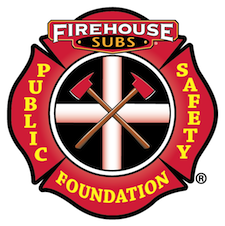 For More Media Information		 	      Tori Andrews 	 	      The Zimmerman Agency       (850) 668-2222 • firehousesubs@zimmerman.comMore Than $41,000 Worth of Life-Saving Equipment Awarded to Prescott Valley Area First RespondersPRESCOTT VALLEY, Ariz. – Continuing its mission of supporting hometown heroes, Firehouse Subs Public Safety Foundation will celebrate $41,938 worth of life-saving equipment grants awarded to Groom Creek Fire District, Mayer Fire District and Copper Canyon Fire and Medical Authority during a press event at 10:30 a.m. on Tuesday, March 28, 2017 at the local Firehouse Subs restaurant located at 3088 Glassford Hill Road, Prescott Valley, Ariz. 86314.	The event will incorporate a donation ceremony, as well as live demonstrations from receiving departments, explaining the importance of the equipment and how it will be used to save lives. Residents and Firehouse Subs guests are invited to join the celebration and see firsthand how their generous contributions have come full circle to provide much needed equipment in their community. “While we think first responders have the tools they need to save lives, the truth is that many times they are using older technology and even outdated equipment,” said Firehouse Subs Public Safety Foundation Executive Director Robin Peters. “We want to be sure they have the best tools and training to protect and save lives.”The below encapsulates each grant award being celebrated at the March 28 event, including a brief description of equipment use and value: Groom Creek Fire District received a self-contained breathing apparatus fill station and compressor worth $25,362. The awarded equipment will replace an outdated system, allowing the department to conduct training exercises with breathable air when air quality is poor, enhancing firefighter safety and reducing recovery time. Mayer Fire District received four sets of personal protective gear worth $12,626. The awarded gear, which includes helmets, coats, pants, boots, gloves and hoods, will provide necessary protection in the line of duty, allowing firefighters to provide safe and efficient services to their community.Copper Canyon Fire and Medical Authority received a skid unit worth $3,950. Since the department serves a large rural area, the awarded skid unit will be placed on an all-terrain vehicle (ATV), allowing firefighters to provide medical assistance and fire suppression in areas impassable by traditional emergency vehicles. “The Mayer Fire District is extremely grateful to Firehouse Subs Public Safety Foundation for awarding four sets of firefighting turnout gear,” said Captain Jason LaGreca. “This equipment will provide our firefighters with vital protective gear ensuring they can save lives and property of the citizens living, visiting, and traveling through our fire district we so proudly serve.”Event attendees include representatives from each receiving department, as well as Firehouse Subs Public Safety Foundation Executive Director Robin Peters, Firehouse Subs Area Representatives Scott Friedman and Elisa Friedman and Firehouse Subs Franchisee Cory Farley.Firehouse Subs Public Safety Foundation was founded in 2005 in the aftermath of Hurricane Katrina. Firehouse Subs co-founders, Chris Sorensen and Robin Sorensen, traveled to Mississippi where they fed first responders and survivors. As they traveled back to Florida, they knew they could do more and Firehouse Subs Public Safety Foundation was born with the mission of providing funding, life-saving equipment and educational opportunities to first responders and public safety organizations. Since inception, the non-profit organization has given more than $24 million to hometown heroes in 46 states, Puerto Rico and Canada, including more than $796,000 in Arizona.To raise money for the Foundation, Firehouse Subs restaurants participate in a number of fundraising efforts. Each restaurant recycles leftover, five-gallon pickle buckets and sells them to guests for $2. Donation canisters on register counters collect spare change, while the Round Up Program allows guests to “round up” their bill to the nearest dollar. Grant allocations are made possible thanks to the overwhelming support of Firehouse Subs restaurants and generous donors.###Connect:Facebook: Facebook.com/FirehouseSubsFoundationTwitter: @savinglivesWebsite: www.firehousesubsfoundation.org